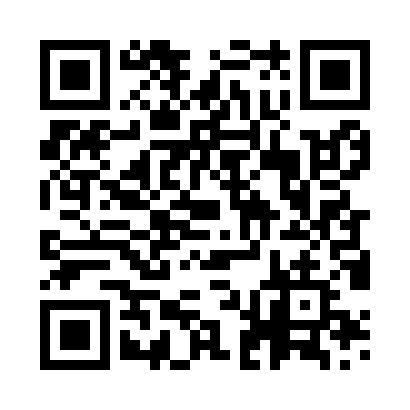 Prayer times for Boniskiai, LithuaniaWed 1 May 2024 - Fri 31 May 2024High Latitude Method: Angle Based RulePrayer Calculation Method: Muslim World LeagueAsar Calculation Method: HanafiPrayer times provided by https://www.salahtimes.comDateDayFajrSunriseDhuhrAsrMaghribIsha1Wed3:065:431:216:329:0011:282Thu3:055:401:216:339:0211:293Fri3:045:381:216:359:0411:304Sat3:035:361:216:369:0611:315Sun3:025:341:216:379:0811:316Mon3:015:321:206:389:1011:327Tue3:015:301:206:399:1211:338Wed3:005:281:206:409:1411:349Thu2:595:261:206:419:1511:3410Fri2:585:241:206:429:1711:3511Sat2:575:221:206:439:1911:3612Sun2:575:201:206:459:2111:3713Mon2:565:191:206:469:2311:3814Tue2:555:171:206:479:2511:3815Wed2:545:151:206:489:2611:3916Thu2:545:131:206:499:2811:4017Fri2:535:121:206:509:3011:4118Sat2:525:101:206:519:3211:4119Sun2:525:081:206:529:3311:4220Mon2:515:071:206:539:3511:4321Tue2:515:051:216:549:3711:4422Wed2:505:041:216:549:3811:4423Thu2:505:021:216:559:4011:4524Fri2:495:011:216:569:4111:4625Sat2:495:001:216:579:4311:4726Sun2:484:581:216:589:4411:4727Mon2:484:571:216:599:4611:4828Tue2:474:561:217:009:4711:4929Wed2:474:551:217:009:4911:4930Thu2:474:541:217:019:5011:5031Fri2:464:531:227:029:5111:51